2020-2021梅州市高二期末考试政治试卷(2021.7)本试卷分第1卷(选择题)和第Ⅱ卷(非选择题)两部分。共100分，考试用时75分钟。注意事项:1.答卷前，考生务必用黑色字的铜笔签字笔将自己的姓名和考生号、试室号、座位号等填写在答题卡上。2.选择题每小题选出答案后，用2B铅笔把答题卡上对应题目选项的答信息点涂黑，如改动，用橡皮擦干净后，再选涂其他答，答案不能答在试卷上。3.非选择题必须用黑色字迹钢笔或签字笔作答，答案必须写在答题卡各题目指定区域内相应位置上;如需改动，先划掉原来的答案，然后再写上的答;不准使用铅笔和涂改液。不接以上要求作答的答案无效。第Ⅰ卷选择题(共48分)一、选择题(本大题共16小题，每小题3分，共48分。在每小题给出的四个选项中，只有项符合题目要求。)1.马克思主义哲学是中国共产党人的必修课。马克思、恩格斯之所以能够创立马克思主义哲学，是因为①马克思主义哲学是人类一切优秀思想文化的结晶②马克思、恩格斯批判地吸收了德国古典哲学的合理成分③马克思、恩格斯完整地继承了德国古典辩证法的基本内核④马克思主义的唯物史观揭示了人类历史发展的一般规律A.①③      B.②④      C.②③       D.①④2.“大国点名，没你不行!”我国于2020年开展第七次全国人口普査。人口普查作为一项重要的国情调查，对国家管理、制定各项方针政策具有重要的意义。此重大意义集中体现了A.思维和存在的关系问题B.唯物主义和唯心主义的关系问题C.唯物论和证法的关系D.可知论和不可知论的关系问题3.坚持稳中求进的工作总基调是习近平新时代中国特色社会主义经济思想重要内容。面对疫情带来的经济形势重大变化，2021年我国继续做好六稳六保工作，以保促稳，稳中求进保持经济运行在合理区间。这表明①运动是物质的固有属性和存在方式②物质世界是绝对运动和相对静止的统一③经济政策的制定要做到实践与理论的统一④“稳”具有相对性，“求进”具有绝对性A.①②   B.②③    C.②④    D.③④4“雄赳，气昂昂跨过鸭绿江;保和平，卫祖国，就是保家乡。”当年抗美授朝，毛主席用诗意的语言总结胜利之道:“敌人是钢多气少，我们是钢少气多”。“钢少气多”力克钢多气少”说明了A.规律是不以人的意志为转移，一切反动派都是纸老虎B.一切从实际出发，根据战场形势决定战略思想至关重要C.意识对物质具有反作用，战胜敌人需要强大的精神力量D.意识决定实践发展方向和进程，坚强意志是胜利的决定因素5.古时，中国人仰望苍，满天神话。今日，乘蛟龙出海，护嫦娥奔月，观北斗寻路，往天宫述职……神话时代已浪漫开启，中国航天人在星辰大海中不断前行，沧海横流显砥柱，一个更精彩的未来正展现在我们眼前。这表明①中国神话祝融、嫦娥、玉兔、蛟龙已具自觉能动性②探求宇宙奥秘征途漫漫，追求科技创新永无止境③对宇宙未知奥秘的探索使中国人对太空的认识无限接近真理④我国航天探索历程体现了事物的发展是前进性与曲折性的统A.①④     B.②③       C.②④     D.③④6.三星上新啦!据最新考古发现，以三星堆为代表的古蜀文明不仅在夏商时期已进入“古城、古国、古文明”阶段，而且深刻参与了中华文明体系的构建，是中华文明多元一体文明起源和发展模式的重要实物例证。这一发现佐证了①人为事物的联系是推测中华文明历史进程的重要依据②人类发展过程中偶然的和表面的联系才形成文明体系③已有的人类文明历史知识是推动考古取得成功的动力④考古实践能印证中华文明在民族及世界发展史的地位A.①④         B.②③     C.②④        D.③④7.对于三星堆遗址，许多问题仍未得到根本解决，如古城重要建筑性质不明、高等级墓葬未见任何迹象、是否存在与金沙遗址类似的祭祀场所等古蜀的迷雾还未消散。某校学生历史社团就“三星堆神秘面纱能否被完全掲开”展开了一场辩论赛。下列能够支持正方的观点有①该遗址距今虽历史久远，但认识具有无限性，人类可以超越历史条件追溯过往历史②此次考古新发现的文物极为神秘，其本质的暴露和展现会经历一个长期漫长的过程③新考古技术和设备的广泛应用，延伸了人类的认识器官，锻炼提高了人的认识能力④作为认识基础的社会实践是不断发展着的，中国百年考古历程积累了丰富的考古经验A.①②   B.①④     C.②③       D.③④8.大国发展，规划先行。“十四五”规划的编制过程做到了开门问策、集思广益，把加强顶层设计和坚持问计于民统一起来，鼓励广大人民群众和社会各界以各种方式为“十四五”规划建言献策。这体现的辩证法道理是①加强顶层设计有利于把握事物矛盾问题的精髓②要根据人民群众的具体需要建立新的具体的联系③要树立全局观念，寻求实现整体最优目标的合理方案④要着眼于整体性，把各个部分联系起来统筹考虑A.①②       B.②③       C.②④       D.③④9.“十四五”期间，我国人口老龄化将从轻度进入中度老化阶段，而延迟法定退年龄则是解决老龄化问题的重要抓手。“十四五”规划建议提出，实施渐进式延迟法定退休年龄。对此解读正确的是小步调整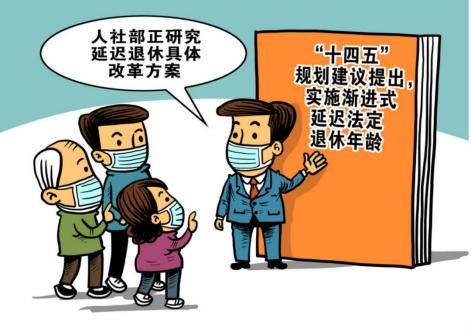 每年迟几个月或每几个月延迟1个月弹性实施个人会有自主选择提前退休的空间分类推进不同群体、不同性别将继续保持退体年差异统筹兼顾配套政策和保障措施常协同推进①小步调整一一要果断抓住时机，促成质变，实现事物的飞跃②弹性实施一一充分考虑了多元化需求，体现了改革的灵活性③分类推进遵循矛盾普遍性和特殊性辩证统一关系④第兼顾达成了客观与主观的具体的历史的统A①③   B.②③    C.②④       D.③④10.老子《道德经》曰:“图难于其易，为大于其细。天下难事，必作于易;天下大事，必作于细。”下列古语中与该名言所体现的哲理相一致的是①宰相必起于州部，猛将必发于卒伍②好事尽从难处得，少年无向易中轻③大鹏之动，非一羽之轻也;骐之速，非ー足之力也④大厦之成，非一木之材也;大海之，非一流之归也A.①②    B.①④    C.②③        D.③④1深圳等经济特区的改革开放实践，创造了伟大奇迹，积累了宝贵经验。必须坚持在全国一盘棋中更好地发挥经济特区辐射带动作用，为全国发展作出贡献。对此正确的哲学解读是①特殊性寓于普遍性之中并通过特殊性表现出来②深圳的个性经验中包含着可推广的共性经验③既要立足整体，也要重视部分的作用④承认联系的普遍性是坚持唯物辩证法的前提A.①③    B.①④       C.②③     D.②④12.消费扶贫作为扶贫工作的一种新形式，近几年呈蓬勃发展势头，它是社会力量参与脱贫攻的重要途径。其既满足了社会对生态农产品的需求，又提升了贫困地区产品的销售力度，有利于贫困人口稳定脱贫和贫困地区产业持续发展。这启示我们①要重视外因的关键作用，鼓励全面参与②勇于否定其他消费模式，聚力消费扶贫③树立创新意识，支持消费扶贫，助力脱贫攻坚④要关注变化发展的实际，敢于寻找新思路A.①②   B.①④     C.②③       D.③④13.加强和创新基层社会治理，需要积极探索“智能化+社会治理”模式，构建“大联动、微治理”体系，建设人人有责、人人尽责的社会治理共同体，这表明①创新推动思维方式的变革，打造治理新模式②要运用主观条件，用创新理念改造社会治理③理论基础上的实践创新社会发展和变革的先导④要根据固有联系，推动建立社会治理共同体A.①②    B.①③     C.①④       D.②③14.中华文化里的牛是勤劳、奉献、奋进、力量的象征，孺子牛、拓荒牛、老黄牛蕴含着深厚的底蕴意象。习近平总书记在2021年春节团拜会上赋予子牛以“为民服务”、拓荒牛以“创新发展”、老黄牛以“艰苦奋斗”的深刻内涵。赋予“三牛”精神时代内涵是基于①随着社会的发展，牛的品质在不断变化和发展②守正创新，社会意识的变化决定于社会存在的变化③价值观、价值判断、价值选择源于实践又指导实践④价值判断、价值选择往往因人而异，正确的标准不同A.①②     B.②③     C.③④      D.①④15.恩格斯说:“劳动是整个人类生活的第一个基本条件，而且达到这样的程度，以致我们在种意义上不得不说:劳动创造了人本身。这一论断为我们理解劳动教育的重要性提供了相本依据。之所以要加强学生劳动教育，弘扬劳动精神，是因为①劳动创造幸福，是实现人生价值的必由之路②崇尚劳动精神是人类社会存在和发展的基础③劳动教育是人真正把握人生机遇的根本途径④尊重劳动有利于形成正确的人生观和价值观A.①②   B①④    C.②③     D.③④16五四风雷，激荡百年，青春之火，续长存。央视《奋斗正青春2021年五四青年节特别节目》集合众多知名青年文艺工作者，更有五四青年奖章获奖者、优秀青年代表及百余所高校学子助力奏响青春乐章，以青春之名绽放时代风采。下列关于青春的看法正确的是A青年人富有朝气，决定着人类社会未来发展的方向B.青年人思想活跃，能够依据自己的主观愿望改造世界C青年人勇于奋斗只有在不平凡的经历中才能担当起时代重任青年人志向高远，在为国家为人民的奉献中焕发出青春的绚丽光彩第Ⅱ卷非选择题(52分)二、非选择题(本大题共4小题，满分52分。)17.阅读材料，完成下列要求。(16分)“努力让人民群众过上更加幸福美好的生活”是我们党“不忘初心、牢记使命”，全心全意为人民服务根本宗旨一脉相承、一以贯之的体现。20世纪50年代，山东省南县厉家党支部带领当地人民在极其艰难的条件下，战天斗地，整山治水，把5000余亩贫耕地建成了高产稳产田，开创了新中国土地综合整治之先河。1957年10月，毛泽东作出了“愚公移山，改造中国，厉家是一个好例”的批示。1978年11月24日，安省风阳县小岗村18户村民在一纸“秘密契约”上接下了鲜红的手印，这是一份把集体土地承包到户的“大包干”契约。从1982年到1984年，中央连续3年以“一号文件”的形式，对包到户的生产责任制给予充分肯定，最终形成农村家庭联产承包经营制度。端牢“中国饭碗”，在200年有着特殊意义。新冠疫情对食生产、加工物流等造成了一定影响，国际粮食市场变动等外部因素也引发对粮食安全的关注。200年我国粮食生产实现十七连丰，再次增强了端牢“中国饭碗”的信心和底气。(1)有人认为，我国粮食生产实现十七连丰是中国人战天斗地的伟大成果。请运用规律的相关知识，简要评析这一观点。(6分)(2)结合材料，运用历史唯物主义知识，说明中国共产党是如何“努力让人民群众过上更加幸福美好的生活”的。(10分)18.阅读材料，完成下列要求。(10分)唐代韩愈读书用的是“提要钩玄”法。他说:“记事者必提起要，言者必钩其玄。读一本书，要善于把握各部分的内在辑，从而提出纲要，钩出精义。这样，一本书到最后可能变成简单的几张图表、书也就读了。代苏轼读书用的是“面受数”法。一本书包多方面的内容，人们可以从不同的角度反复研读。从这一角度读，解决这一方面的问题;从另一角度读，解决另一方面的问题。如此步步深入，最后就掌握了这本书的全体，书也就读“厚”了运用联系观的知识，说明上述两种读书方法的合理性。(10分)19.阅读材料、完成下列要求。(12分)一颗种子很难种盐城，但千千万万颗带着感情的种子却能靠科枝的力量，变坑注盐地为平川良田。中国农业大学师生自1973年以来接力河北曲周从千年盐城难变身米粮川”的故事、如一个“看得见的哲理”，语写出科技为民、科学报国的生动诗篇。始终“耕作”在国间地头，终生坚持“下田”研究，袁隆平一生以杆为笔，用毕生的奉献与执着、致力于杂交水研究，创建超级杂交格技术体系，有力释了“把论文写在祖国的大地上”。在抗疫斗争的大考中，钟南山、李兰等广大医学科研工作者，从各自专业出发，发挥自身优势，为国家献涉及防拉策略、临床诊治、药物研发、科技攻关等多个方面一系列科学防控的意见建议，把论文写在抗击疫情的第一线，写在救人治病最紧迫的当ロ…习近平说:“广大科技工作者要把论文写在祖国的大地上，把科技成果应用在实现现代化的伟大事业中。”请结合材料，从知行统一的角度，谈一谈你对“把论文写在祖国大地上”的理解。(12分)20.阅读材料，完成下列要求。(14分)梅州是中央苏区的一部分，是广东省唯一全境纳入原中央苏区规划范国的地级市。青山有幸留英，浩然正气代代传。梅州市重视红色基因的保护和传承，整合三河坝战役址、梅南九龙、中央红色交通线大埔交通中站旧址等革命红色源，突出梅州人民为中央苏区的巩国和发展付出的艰苦绝的力;于2021年1月1日出台实施《梅州市红色资源保护条例》，明确正确处理红色资源的保护和旅游资源开发的关系，推进红色文化资源与旅游产业融合发展，对于加强红色资源的保护管理，传承红色基因，弘扬苏区精神，促进梅州原中央苏区经济社会全面兴发展具有重要意义。(1)运用唯物辩证法知识，说明梅州市在传承红色基因过程中的做法所体现的方法论原则。(10分)(2)走读梅州全域，回温那些不应被忘却的“红色”记忆。某校拟举办“探寻红色基因:党史里的红梅印记”研学活动，请拟两条活动宣传标语。(4分)2021-2022年梅州市高二期末考试政治试卷参考答案1-5    BACCC  6-10   ADDBB  11-15  CDCBB 16、D17．（1）①规律是客观的，要求我们尊重规律，按客观规律办事。我国粮食生产实现十七连丰是尊重客观规律的结果。（侧重强调规律客观性，2分）②人可以发挥主观能动性，在认识和把握规律的基础上，根据规律发生作用的条件和形式利用规律，改造客观世界，造福人类。粮食生产实现十七连丰体现了中国人在困难面前发挥战天斗地的精神，重视粮食生产安全，致力于研究农作物，志在提高农作物产量，使得我们国家肥沃的土地上，能够长出更多的粮食。（侧重强调主观能动性“战天斗地”，2分）③粮食生产获得十七连丰是中国人发扬战天斗地的精神，把发挥主观能动性与尊重客观规律结合起来，把高度的革命热情与严谨踏实的科学态度结合起来，尊重和利用规律，改造自然，为人类造福的伟大成果。（侧重两者相结合，2分）（2）人民群众是社会实践的主体，是历史的创造者，党坚持群众观点和群众路线，党尊重群众的首创精神（或相信群众、依靠群众）（4分）；中国共产党自觉遵循社会发展的客观规律，遵循生产关系一定要适应生产力发展的规律（3分），自觉站在最广大人民的立场上，把人民群众的利益作为最高的价值标准，把人民对美好生活的向往作为奋斗目标（3分）。【说明】：考生若依据教材知识结构，从社会发展规律、社会主体、价值判断与选择三个角度作答亦可。18．①系统是由相互联系和相互作用的诸要素构成的统一整体。系统具有整体性、有序性和内部结构的优化趋向。这要求我们要树立全局观念，掌握系统优化的方法，用综合的思维方法认识事物。立足整体，把各个部分、要素联系起来考虑，优化组合，注重各要素的有序性和内部结构的优化趋向，实现整体的最优目标。（6分）②“提要钩玄”法强调把握各个部分的内在逻辑，掌握核心要义，强调了系统的有序性和优化趋向；“八面受敌”法强调从多角度入手将各个部分和要素联系起来，优化组合，注重知识的整体性。（4分）19．知与行是辩证统一的（实践和认识是辩证统一的）。 “把论文写在祖国大地上”坚持了实践第一的观点，体现了实践对认识的决定作用。体现认识来源于实践，在实践中得以检验和发展，并指导社会实践发展，促进民生改善，成就人才发展。我们要在祖国大地上开展研究、自觉行动，在实践中实现人生价值。【说明】：①知与行是辩证统一的（实践和认识是辩证统一的）。 “把论文写在祖国大地上”坚持了实践第一的观点，体现了实践是认识的基础。（2分）②实践是认识的来源和发展动力，是检验认识真理性的唯一标准。科技工作者聚焦现代化建设中的实际问题（“动力”），在生产实践中积累科研素材，凝结科研成果（“来源”），增长智慧才干（“动力”），让科研创新成果回到实践中接受检验（“检验标准”），在祖国大地上写下精彩论文。（6分）③实践是认识的目的（或答认识对实践具有反作用）。用科学知识武装群众，把科技成果应用在实现现代化的伟大事业中，实现科研的目的和价值。（4分）（说明：要点②③分别阐释论证“广大科技工作者要把论文写在祖国的大地上”“把科技成果应用在实现现代化的伟大事业中”。）20．（1）①用联系的观点看问题（或立足整体、重视部分），整合革命红色资源，加强红色资源的保护管理和开发传承。（3分） ②矛盾具有特殊性，坚持具体问题具体分析，突出梅州人民为中央苏区的巩固和发展付出的艰苦卓绝的努力（3分）③ 矛盾既对立又统一，坚持全面的观点看问题，要正确处理好红色资源的保护和旅游资源开发的关系，推进红色文化资源与旅游产业融合发展，促进梅州原中央苏区经济社会全面振兴发展（3分）综合评价：1分说明： 第②点中的“矛盾具有特殊性”和第③点“矛盾既对立又统一”均不占分。回答“坚持具体问题具体分析”、 “坚持全面的观点看问题”方可给分。（2）如：老区苏区行：铭记革命历史 传承红色文化；传承红色基因  讲好梅州故事；访红色足迹 忆峥嵘岁月；寻访红色足迹  凝聚红色初心……